 岗位需求表 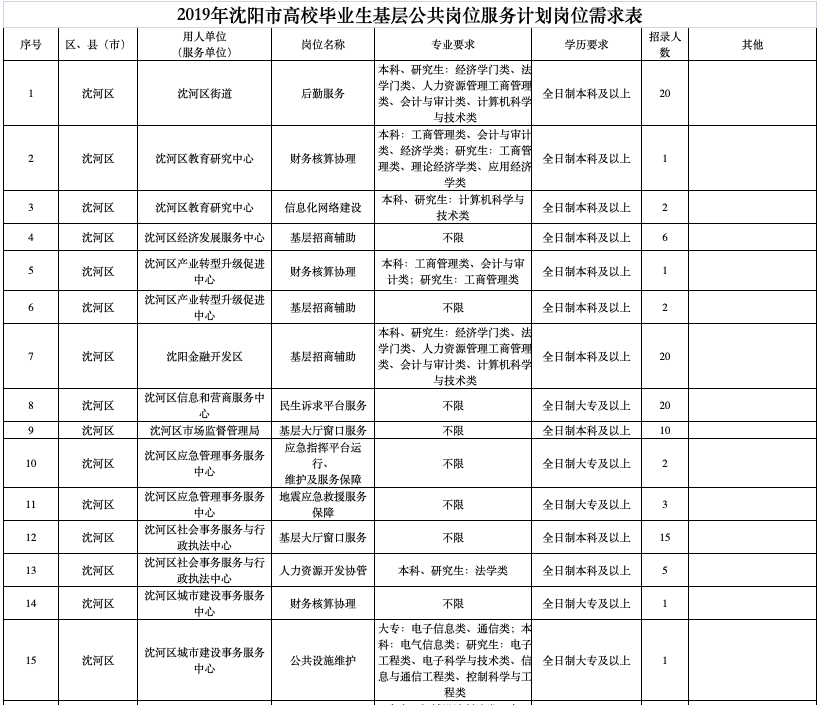 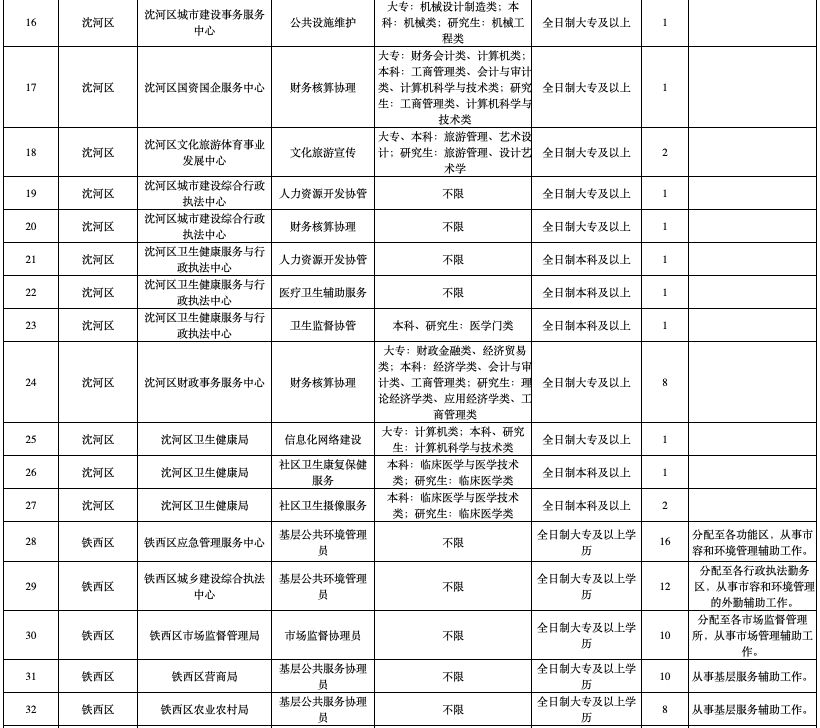 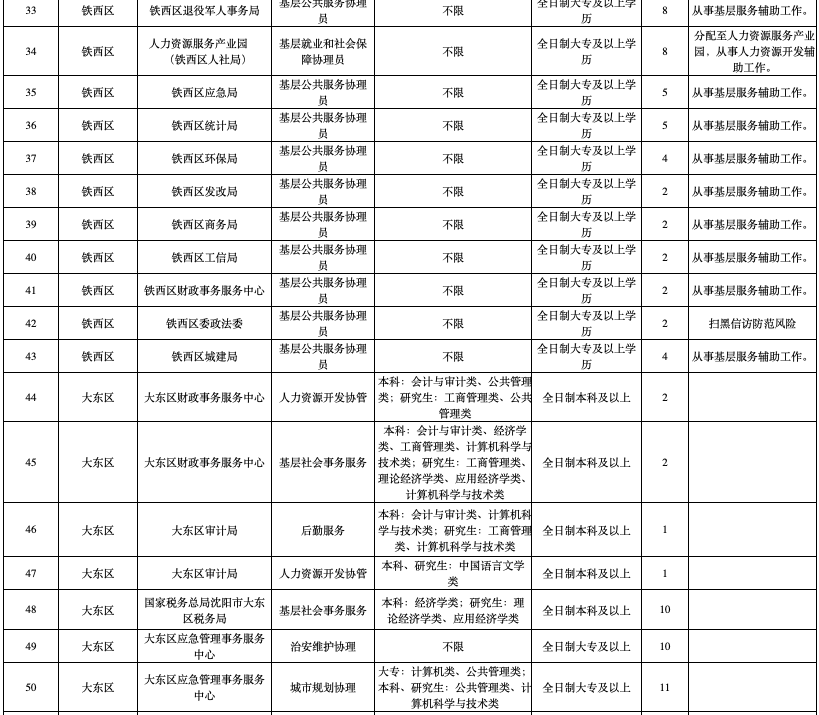 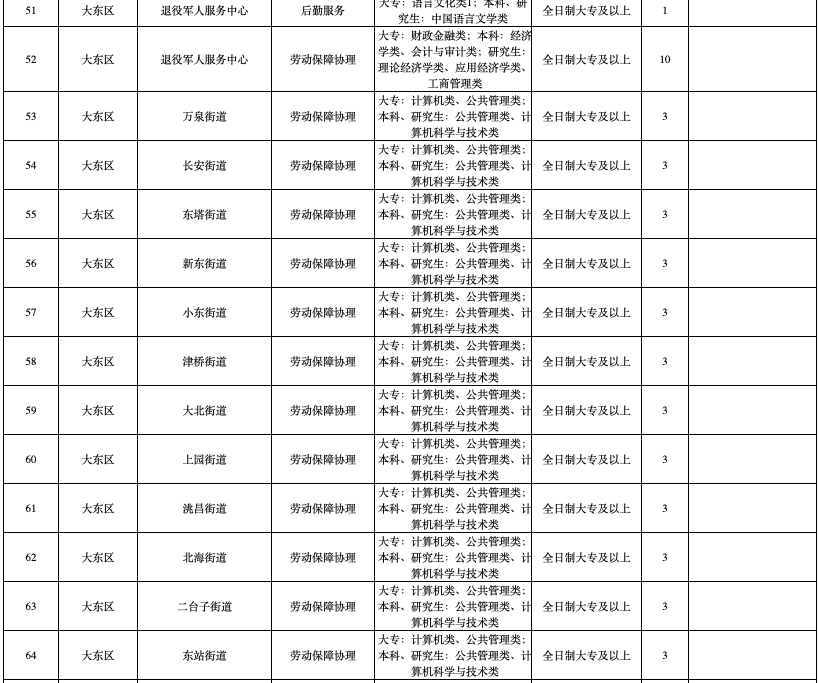 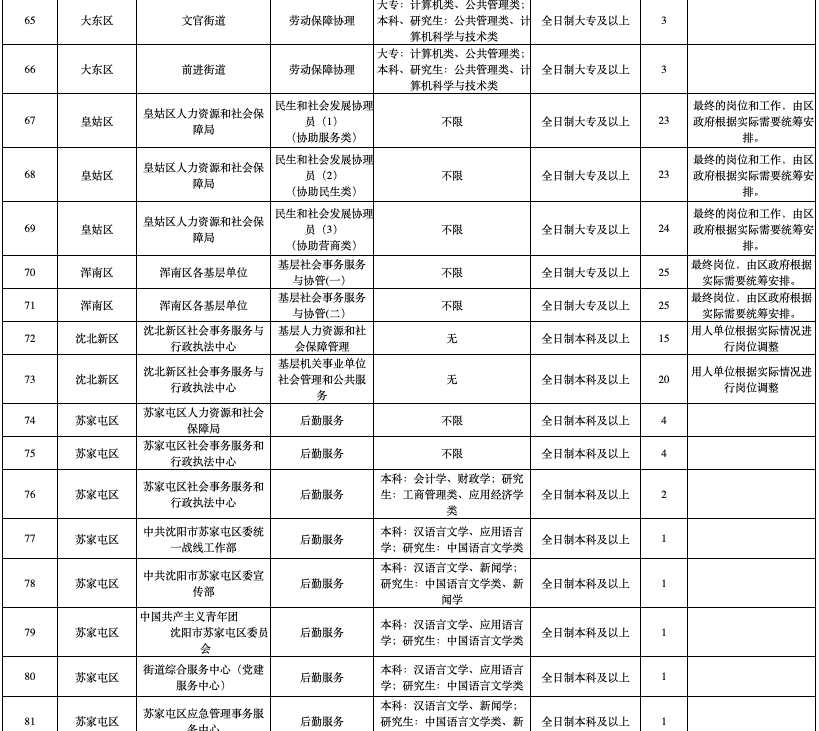 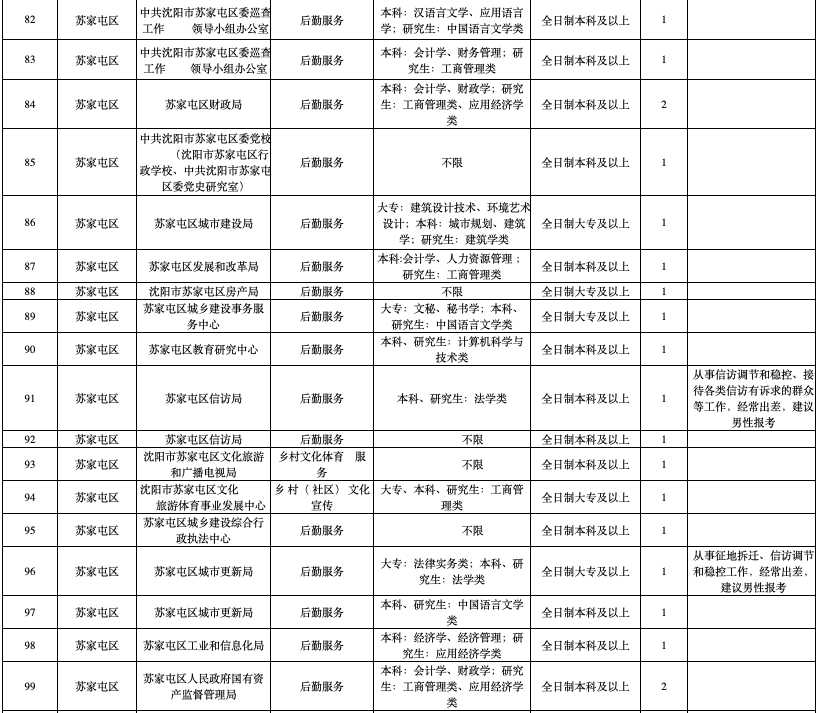 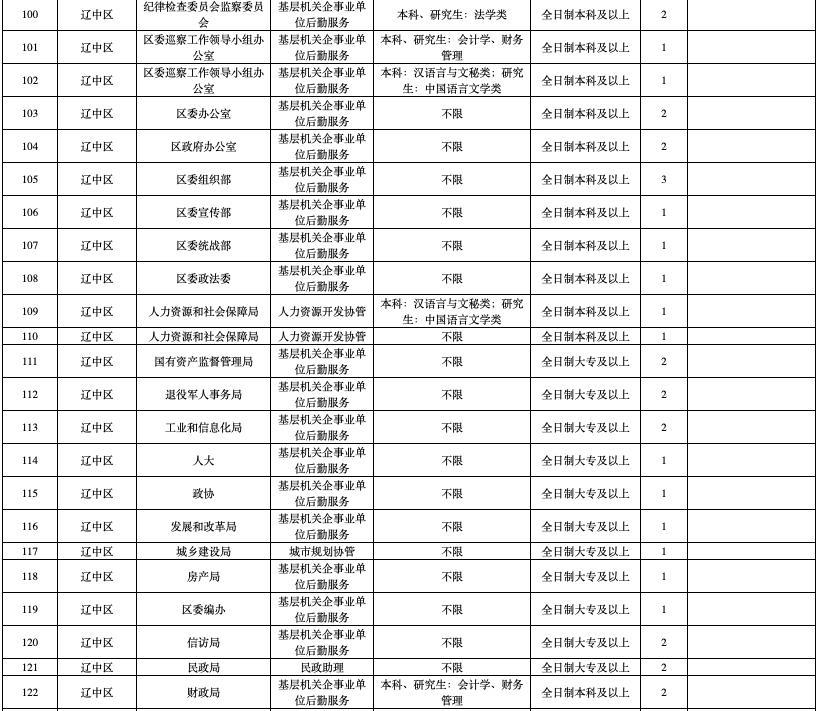 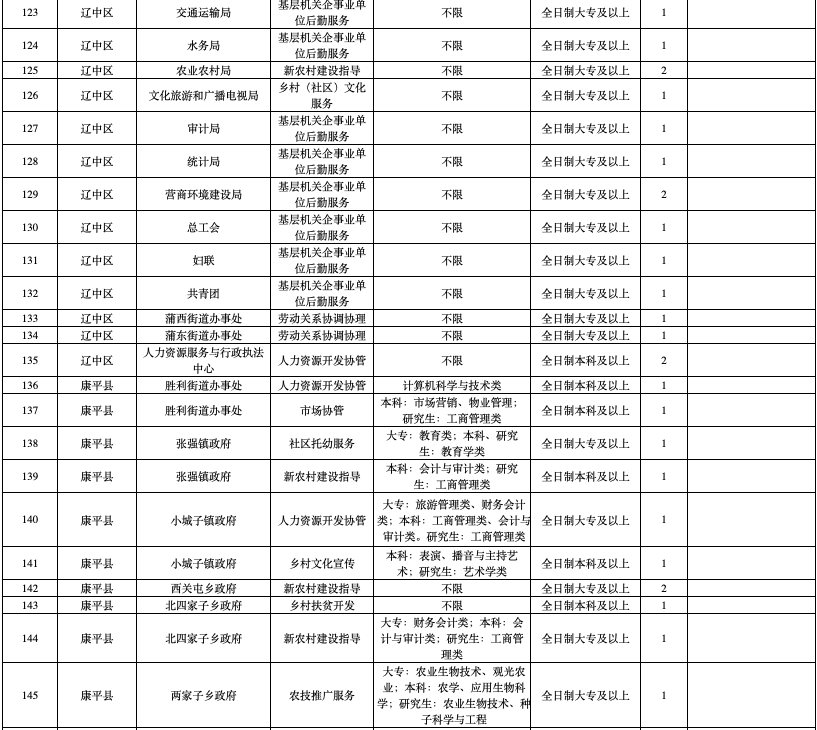 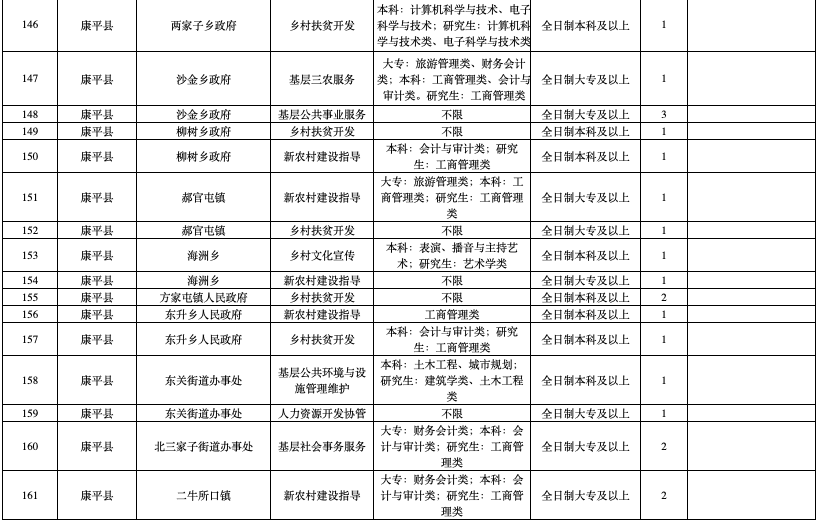  各区县资格复审地址 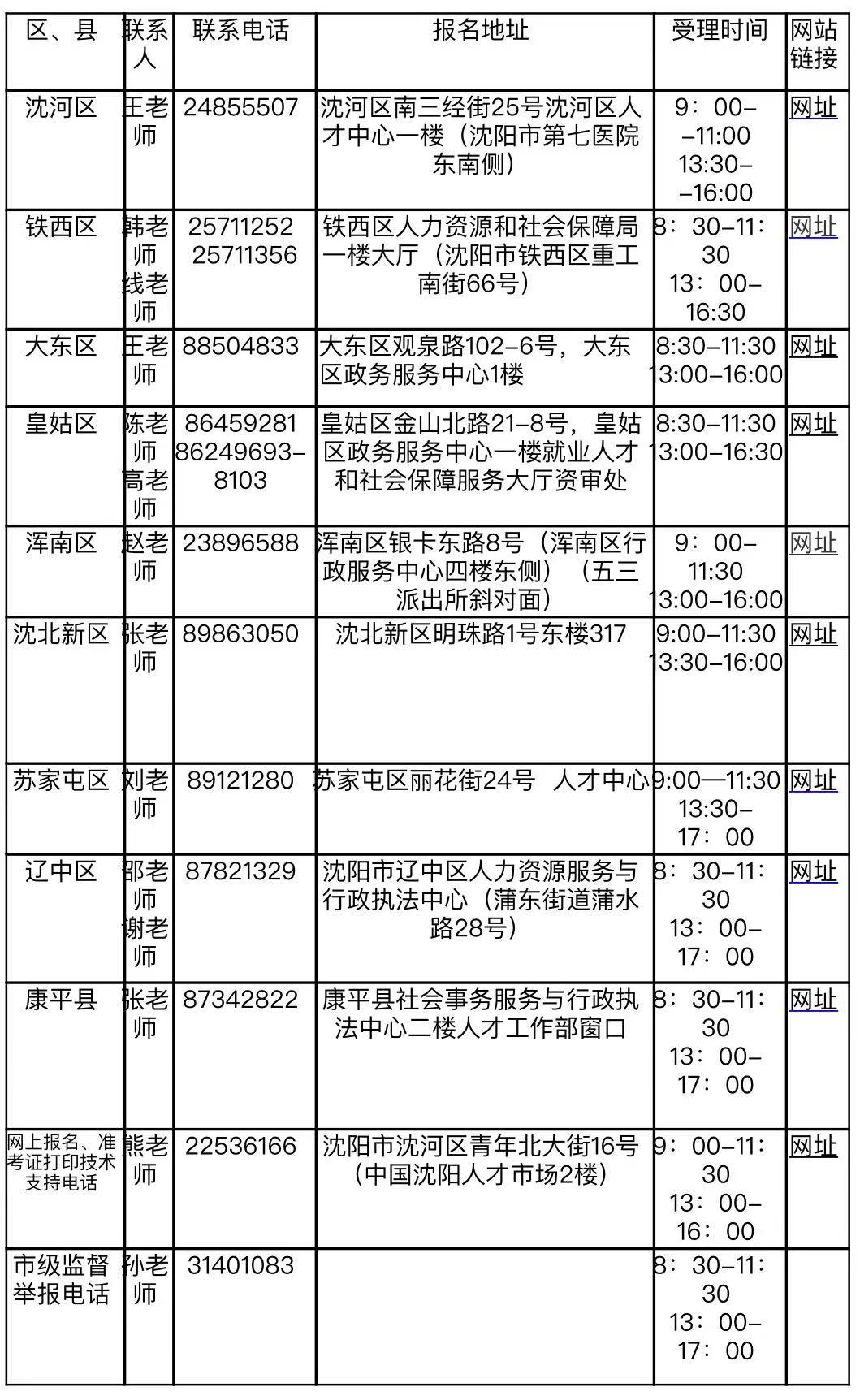 